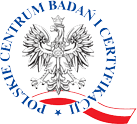 OGŁOSZENIE RADY NADZORCZEJ Spółki Polskie Centrum Badań i Certyfikacji S.A. z siedzibą w WarszawieRada Nadzorcza spółki Polskie Centrum Badań i Certyfikacji S.A. z siedzibą w Warszawie, adres: 02 - 699 Warszawa, ul. Kłobucka 23A, zarejestrowanej w rejestrze przedsiębiorców Krajowego Rejestru Sądowego, prowadzonym przez Sąd Rejonowy dla m. st. Warszawy w Warszawie, XIII Wydział Gospodarczy Krajowego Rejestru Sądowego pod numerem KRS 0000144813, w związku z upływającą IV kadencją Członków Zarządu ogłasza wszczęcie postępowania kwalifikacyjnego na stanowiska:Prezesa Zarządu SpółkiorazCzłonka Zarządu SpółkiPrezesem/Członkiem Zarządu może być osoba, która spełnia łącznie warunki określone w art. 22 pkt 1 ustawy z dnia 16 grudnia 2016 r. o zasadach zarządzania mieniem państwowym (Dz.U. z 2019 r. poz. 1302 z późn. zm.), a nie może być osoba, która spełnia choćby jeden z warunków określonych w  art. 22 pkt 2 ww. ustawy.Kandydaci powinni spełniać następujące warunkiposiadać wykształcenie wyższe lub wykształcenie wyższe uzyskane za granicą uznane w Rzeczypospolitej Polskiej, na podstawie przepisów odrębnych,posiadać co najmniej 5-letni okres zatrudnienia na podstawie umowy o pracę, powołania, wyboru, mianowania, spółdzielczej umowy o pracę, lub świadczenia usług na podstawie innej umowy lub wykonywania działalności gospodarczej na własny rachunek,posiadać co najmniej 3-letnie doświadczenie na stanowiskach kierowniczych, samodzielnych lub wynikające z prowadzenia działalności gospodarczej na własny rachunek,spełniać inne niż wymienione wyżej wymogi określone w przepisach odrębnych, a w szczególności nie naruszać ograniczeń lub zakazów zajmowania stanowiska członka organu zarządzającego w spółkach handlowych,korzystać z pełni praw publicznych,posiadać pełną zdolność do czynności prawnych,nie pozostawać w jakimkolwiek sporze sądowym ze Spółką,wyrazić gotowość do podpisania umowy o świadczenie usług zarządzania na czas pełnienia funkcji, zgodnie z ustawą z dnia 9 czerwca 2016 r. o zasadach kształtowania wynagrodzeń osób kierujących niektórymi spółkami,posiadać praktyczną znajomość zagadnień związanych z organizacją i zarządzaniem spółkami prawa handlowego, ze szczególnym uwzględnieniem spółek z udziałem Skarbu Państwa oraz zasad ładu korporacyjnego.Kandydatami nie mogą być osoby, które spełnią przynajmniej jeden z poniższych warunków:pełnią funkcję społecznego współpracownika albo są zatrudnione w biurze poselskim, senatorskim, poselsko-senatorskim lub biurze posła do Parlamentu Europejskiego na podstawie umowy o pracę lub świadczą pracę na podstawie umowy zlecenia lub innej umowy o podobnym charakterze,wchodzą w skład organu partii politycznej reprezentującego partię polityczną na zewnątrz oraz uprawnionego do zaciągania zobowiązań,są zatrudnione przez partię polityczną na podstawie umowy o pracę lub świadczą pracę na podstawie umowy zlecenia lub innej umowy o podobnym charakterze,pełnią funkcję z wyboru w zakładowej organizacji związkowej lub zakładowej organizacji związkowej spółki z grupy kapitałowej,ich aktywność społeczna lub zarobkowa rodzi konflikt interesów wobec działalności spółki,zostały skazane prawomocnym wyrokiem za przestępstwa określone w przepisach rozdziałów XXXIII–XXXVII Kodeksu karnego oraz w art. 585, art. 587, art. 590 i w art. 591 Kodeksu spółek handlowych.Zgłoszenie powinno zawierać:życiorys (CV) oraz list motywacyjny, zawierające m.in. adres do korespondencji oraz telefon kontaktowy i adres poczty elektronicznej,wypełniony w całości i podpisany kwestionariusz, zawierający oświadczenia kandydata,  w tym:oświadczenie, że kandydat spełnia inne niż wymienione w art. 22 pkt 1 lit. a-c ustawy z dnia 16 grudnia 2016 r. o zasadach zarządzania mieniem państwowym wymogi, które zostały określone w przepisach odrębnych, w szczególności, że posiada pełną zdolność do czynności prawnych i nie narusza ograniczeń lub zakazów zajmowania stanowiska członka organu zarządzającego w spółkach handlowych,	oświadczenie, że kandydat nie spełnia warunków, o których mowa w art. 22 pkt 2 ustawy z dnia 16 grudnia 2016 r. o zasadach zarządzania mieniem państwowym,oświadczenie kandydata o wyrażeniu zgody na przetwarzanie danych osobowych dla potrzeb postępowania kwalifikacyjnego oraz poinformowania Ministra Aktywów Państwowych,oraz inne informacje niezbędne do jego oceny w toku postępowania kwalifikacyjnego, w tym informacje dotyczące spełnienia warunków, o których mowa w art. 22 pkt 1 lit. a-c ustawy z dnia 16 grudnia 2016 r. o zasadach zarządzania mieniem państwowym - wzór kwestionariusza stanowi załącznik nr 1 do ogłoszenia,oryginały lub poświadczone za zgodność z oryginałem odpisy dokumentów potwierdzających: wyższe wykształcenie lub wykształcenie wyższe uzyskane za granicą uznane w Rzeczypospolitej Polskiej, na podstawie przepisów odrębnych,co najmniej 5-letni okres zatrudnienia na podstawie umowy o pracę, powołania, wyboru, mianowania, spółdzielczej umowy o pracę, lub świadczenia usług na podstawie innej umowy lub wykonywania działalności gospodarczej na własny rachunek,co najmniej 3-letnie doświadczenie na stanowiskach kierowniczych, samodzielnych lub wynikające z prowadzenia działalności gospodarczej na własny rachunek.Wszystkie odpisy dokumentów mogą być poświadczone za zgodność z oryginałem przez kandydata (każda karta), w takim przypadku, w trakcie rozmowy kwalifikacyjnej kandydat jest zobowiązany do przedstawienia Radzie Nadzorczej oryginałów lub urzędowych odpisów poświadczonych przez siebie dokumentów, pod rygorem wykluczenia z dalszego postępowania kwalifikacyjnego.zaświadczenie o niekaralności z Krajowego Rejestru Karnego, wystawione nie wcześniej niż 2 miesiące przed datą publikacji ogłoszenia na stronie Spółki,oświadczenie o wyrażeniu zgody na przetwarzanie danych osobowych – wzór oświadczenia stanowi załącznik nr 2 do ogłoszenia,kandydaci urodzeni przed dniem 1 sierpnia 1972 r. dołączają pisemne oświadczenie, że złożyli:  - oświadczenie lustracyjne, o którym mowa w art. 7 ust. 2 ustawy z dnia 18 października 2006 r. o ujawnieniu informacji o dokumentach organów bezpieczeństwa państwa z lat 1944 – 1990 oraz treści tych dokumentów (Dz.U. z 2019 r. poz. 430 z późn. zm.) albo- informację o uprzednim złożeniu oświadczenia lustracyjnego, zgodnie z art. 7 ust. 3a tej ustawy, wzór oświadczenia o złożeniu oświadczenia lustracyjnego lub informacji o uprzednim złożeniu oświadczenia lustracyjnego stanowi załącznik nr 3 do ogłoszenia,pisemną zgodę na pełnienie funkcji.Kandydat na stanowisko Prezesa Zarządu jest zobowiązany do przedstawienia na piśmie „Koncepcji rozwoju Spółki” w oparciu o ogólnodostępne dane.W toku postępowania kwalifikacyjnego kandydat może przedstawić Radzie Nadzorczej dodatkowe dokumenty.Złożenie i otwarcie zgłoszeńPisemne zgłoszenia kandydatów w zamkniętych kopertach z dopiskiem: „Postępowanie kwalifikacyjne na stanowisko Prezesa Zarządu spółki Polskie Centrum Badań i Certyfikacji S.A. z siedzibą w Warszawie” lub„Postępowanie kwalifikacyjne na stanowisko Członka Zarządu spółki Polskie Centrum Badań i Certyfikacji S.A. z siedzibą w Warszawie” można składać osobiście w siedzibie Spółki w Warszawie (02 - 699 Warszawa), ul. Kłobucka 23A (dalej: siedziba Spółki) w Sekretariacie Spółki w pokoju 204 II piętro w godzinach od 9:00 do 15:00, w dni robocze od poniedziałku do piątku w terminie do 13 marca 2020 r. do godz. 15:00 lub wysłać pocztą kurierską lub listem poleconym na podany powyżej adres Spółki w Warszawie. W przypadku zgłoszeń przesyłanych pocztą kurierską lub listem poleconym na wskazany powyżej adres, decyduje data i godzina doręczenia zgłoszenia do Spółki.Na kopercie kandydat zobowiązany jest umieścić swoje imię i nazwisko oraz adres do korespondencji.Zgłoszenia zostaną otwarte przez Radę Nadzorczą nie później niż w ciągu 7 dni po upływie terminu składania zgłoszeń. Otwarcie zgłoszeń przez Radę Nadzorczą jest niepubliczne.Zgłoszenia kandydatów nie spełniające wymogów określonych w ogłoszeniu o postępowaniu kwalifikacyjnymi lub złożone po upływie terminu określonego do ich przyjmowania nie podlegają rozpatrzeniu.Zgłoszenia, które nie będą podlegały rozpatrzeniu ze względu na ich złożenie po upływie wyznaczonego terminu, bez ich otwierania zostaną zwrócone listem poleconym na adres wskazany do korespondencji na kopercie.Zgłoszenia, które nie będą podlegały rozpatrzeniu ze względu na brak spełnienia określonych w ogłoszeniu wymogów formalnych, zostaną zwrócone do rąk własnych za pokwitowaniem lub listem poleconym na adres wskazany do korespondencji.Kandydatom, którzy nie zostali powołani na Prezesa/Członka Zarządu Spółki wszystkie złożone dokumenty zostaną zwrócone do rąk własnych za pokwitowaniem lub listem poleconym na adres wskazany do korespondencji.Informacje o SpółceDo dnia rozmowy kwalifikacyjnej w dni robocze, od poniedziałku do piątku w godzinach od 9.00 do 15.00 w siedzibie Spółki w Sekretariacie Spółki (pokój 204 II piętro), kandydaci mogą zapoznać się z podstawowymi informacjami o Spółce, tj.:Statut  Spółki,Aktualny odpis z KRS,Sprawozdanie finansowe za 2018 r.Sprawozdanie Zarządu z działalności Spółki za 2018 r.Sprawozdanie F-01 za okres do końca IV kwartału 2019 r.Dodatkowe informacje o Spółce można znaleźć na stronie internetowej www.pcbc.gov.pl.Rozmowy kwalifikacyjneRozmowy kwalifikacyjne z kandydatami spełniającymi wymagania formalne przeprowadzone będą w siedzibie Spółki w terminie od dnia 1 kwietnia 2020 r. 
O dopuszczeniu do rozmowy kwalifikacyjnej i terminie jej przeprowadzenia kandydaci zostaną poinformowani telefonicznie lub za pośrednictwem poczty elektronicznej na adres wskazany w zgłoszeniu, 3 dni przed wyznaczonym terminem rozmowy.Niezgłoszenie się kandydata na rozmowę kwalifikacyjną w wyznaczonym terminie uznane będzie za rezygnację z udziału w postępowaniu kwalifikacyjnym. Przedmiotem rozmów kwalifikacyjnych i oceny będą następujące zagadnienia:wiedza o zakresie działalności Spółki oraz o sektorze, w którym działa Spółka,znajomość zagadnień związanych z zarządzaniem i kierowaniem zespołami pracowników,znajomość zasad funkcjonowania spółek handlowych, ze szczególnym uwzględnieniem spółek z udziałem Skarbu Państwa, zasad wynagradzania w spółkach z udziałem Skarbu Państwa, znajomość ograniczeń prowadzenia działalności gospodarczej przez osoby pełniące funkcje publiczne, znajomość zasad nadzoru właścicielskiego,doświadczenie niezbędne do wykonywania funkcji członka zarządu w spółce,wiedza w zakresie rachunkowości, oceny projektów inwestycyjnych, finansów przedsiębiorstwa oraz audytu i kontroli finansowej przedsiębiorstwa,analiza rynku i konkurencji,znajomość podstaw prawa pracy i roli zarządu w relacjach z przedstawicielami pracowników,system ocen i motywacji,wiedza o regulacjach prawnych z obszarów certyfikacji i notyfikacji dotyczących działalności Spółki,proponowana przez kandydata na stanowisko Prezesa Zarządu koncepcja rozwoju Spółki.W przypadku ubiegania się o stanowisko Prezesa Zarządu i Członka Zarządu przez kandydatów pełniących dotychczas funkcję Prezesa Zarządu i Członka Zarządu Spółki przedmiotem postępowania będzie również ocena działalności tych kandydatów za cały okres zajmowania przez nich stanowiska.Rada Nadzorcza powiadomi kandydatów o wyniku rozpatrzenia ich zgłoszeń telefonicznie bądź listownie.Rada Nadzorcza spółki Polskie Centrum Badań i Certyfikacji S.A. z siedzibą w Warszawie może w każdym czasie, bez podania przyczyny, zakończyć postępowanie kwalifikacyjne bez wyłaniania kandydatów. W takiej sytuacji Rada Nadzorcza powiadomi telefonicznie bądź listownie kandydatów o zakończeniu postępowania kwalifikacyjnego.Wynik postępowania kwalifikacyjnego nie może stanowić podstawy do roszczenia kandydata o powołanie na stanowisko w Zarządzie Spółki oraz zawarcia z nim stosownej umowy o świadczenie usług w zakresie zarządzania. W szczególności przed powołaniem oraz zawarciem umowy o świadczenie usług w zakresie zarządzania wymagane będzie dopełnienie wszelkich wymaganych formalności związanych z powołaniem i zawarciem umowy o świadczenie usług w zakresie zarządzania.Rada Nadzorcza zastrzega również, że Spółka nie ponosi żadnych kosztów poniesionych przez kandydatów w związku z uczestnictwem w przedmiotowym postępowaniu kwalifikacyjnym